SUKUMAR 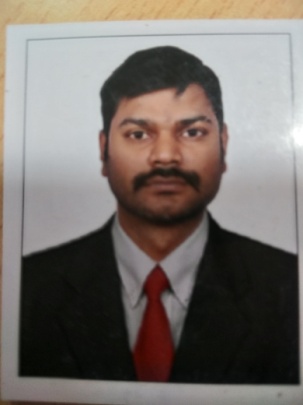 E-Mail: SUKUMAR.375704@2freemail.com Mobile: Whatsapp +971504753686 / +919979971283Gender: MaleNationality: IndianMarital Status: MarriedDate of Birth: 20 November 1985| Ready to relocate within 3 months In quest of Assignments in Procurements & Supply Chain environment that offers a greater challenge and the opportunity to help the company advance efficiently and productivelySUMMARYInnovative and  versatile strategist offering 10 years of experience in Electrical and Electronic Manufacturing industry with extensive focus on Procurement, Purchasing, Supply Chain and Vendor development at international levelCurrently allied ABB India Ltd as Senior Engineer –Supply Chain Management, Bangalore, India	Thorough understanding of Customs, Excise rules & regulations and Global trade activities and international trading Deft in analyzing information system needs, evaluating end-user requirements, custom designing solutions and troubleshooting for complex information systems managementArmed with experience in International as well as Local purchasing, logistics, import brokerage, international export requirements and clearance with a wide range of supplier networksVerified ability to reduce procurement costs by standardizing processes, negotiating favorable terms and streamlining supplier channelsRecognized Project execution skills with broad understanding of business solutions to improve productivity, mitigate risk, enhance visibility, and meet business strategiesWell honed with a cross cultural exposure combined with excellent skill of negotiating with suppliers across the globeProactively worked with multiple cross-functional teams and participated in various operations of Procurements and vendor developments in Purchasing domainCORE COMPETENCIESGLOBAL EXPOSUREWorked 1 Year and 3 Months at M/s Emerson Process Management, Sakura , Japan as Procurement EngineerEfficiently interacted with clients, onshore and offshore teams for better execution of projects and to ensure smooth functioning of the projectsEDUCATIONBachelor of Engineering (Mechatronics Engineering) from Kongu Engg College (Anna University), 2003-2007Post Graduate Diploma in Business Administration (Operations Management), Symbiosis CDL, Pune, 2010-2012 WORK EXPERIENCEKEY DELIVERABLES@ ABB India Ltd, BangalorePrime responsibilities includes: overall co-ordination of the major procurement activity for Project orders of Reliance Industries, Jamnagar for the supply of Analyzer shelters and CEMS AnalyzersKey role in identifying and developing vendors in India for localization of parts/componentsIdentifying and developing alternate suppliers for existing local suppliesCoordinating with factory for obtaining forecast and working together with Global category managers for items sourced from global vendorsVendor audits for Supplier quality, supplier sustainability development, Supplier performance evaluation etc.,Identifying and implementing cost savings/reduction activities in line with the targetsExpediting vendors for deliveries for Project orders and negotiating for SCM project savingsKey HighlightsSupplier OTD of 95% and above overall; FPY of 98% overall for the supplies receivedForecasts provided to vendors; Cost Savings reported –YTD values@ Weir Minerals Pvt. Ltd, Bangalore IndiaProject Execution from Bid Stage to Delivery for supply of Control valvesProvided necessary documentation to customer;  Assisted Finance for Invoicing & PaymentsKey HighlightsCoordinated with cross functional teams for order execution for timely delivery of ordersHandled various orders ranging from INR 1Mn to 100 Mn for Minerals Industries (Supply of Slurry pumps/Valves)@ Flowserve Controls LtdProject Execution from Bid Stage to Delivery for supply of Control valvesProvided necessary documentation to customerAssisted Finance for Invoicing & PaymentsKey HighlightsMaintaining 95% OTD Overall for the Orders Handled; Handled 25 Projects with Order value from $5K to $2.5 MnHandled Projects for leading EPC’s – Petrofac, Daelim, Worley Parsons, Sasol Secunda, Hongyi & Intercompanies of Flowserve@ Emerson Process ManagementHandled 1 order worth $250K ; Assisted in 2 orders in documentationIdentified and assisted in vendor evaluation , development of 2 suppliers; Supplier Management of 7 Indian SuppliersIdentified Cost containment projects worth $1 Mn for Emerson, Japan & Assisted in implementation of $425K.Handled 25 Suppliers for Emerson ,Sakura from Jul 2007-Apr 2009Involved in expediting meetings with Suppliers on periodic basis for supplier performance improvementsACADEMIC ACHIEVEMENTSWon Best Co-Curricular student award of Mechatronics Department (2006-07)Secured School First in Matric ExaminationLANGUAGES Fluent in English| Native: Telugu, Tamil, Kannada & Hindi References are available upon requestPurchasing/ Inventory ControlProject Execution Vendor DevelopmentProcurement ManagementMaterial ManagementStrategic Planning Inventory Management Logistics & Supply Chain ManagementSourcing Operations / Vendor ManagementContract NegotiationsLogistic OperationPreparing MIS reportsRevenue GrowthNew Supplier Identification/ EvaluationWarehousing & DistributionCost ContainmentSupplier ManagementOrder ManagementTeam Building & LeadershipTraining & MentoringManpower ManagementProduction SupportOrganizationDesignationDurationABB India Ltd , Bangalore India, Senior Engineer –Supply Chain Management	Oct 2014-currentWeir Minerals Pvt. Ltd , Bangalore IndiaSenior Engineer Project ExecutionJun 2012-Sep 2014Flowserve Controls India Pvt. Ltd, BangaloreEngineer-Projects ( Global)Mar 2011-Jun 2012Emerson ProcessSenior Project Engineer & Procurement EngineerJul 2007-Mar 2011